“ FOR PARTICIPANTS 18 YEARS OR YOUNGER”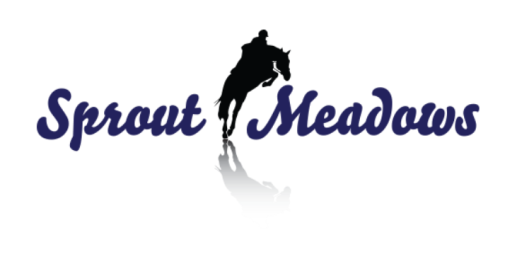 INFANT PARTICIPANT’S NAME: _____________________________DATE OF BIRTH:______________________INFANT’S ADDRESS:_________________________ CITY:______________    PROV: ________POSTAL:________GUARDIAN’S NAME:______________________________________DATE OF BIRTH:_____________________GUARDIAN’S ADDRESS:______________________ CITY:______________     PROV:_________ POSTAL:_______THE GUARDIAN MUST READ AND UNDERSTAND PRIOR TO THE INFANT PARTICIPATING IN EQUINE ACTIVITIESTo:____Sprout Meadows_____________ (NAME OF PERSON, ORGANIZATION OR COMPANY PROVIDING THE EQUINE ACTIVITIES)their directors, employees, officers, volunteers, business operators, and site property owners. (collectively called the HOST)INITIAL EACH ITEM BELOW AFTER READING AND UNDERSTANDING THE ITEM____1.	 I am the Parent and/or Legal Guardian of the infant Participant named above and am executing this form on behalf of the infant Participant in my capacity as parent and/or guardian and with the intent that this form be binding on myself and infant Participant for all legal purposes.____2. 	I Understand there are Inherent DANGERS, HAZARDS and RISKS, (collectively called RISKS) associated with Equine Activities and injuries resulting from these “RISKS” are a common occurrence.____3. 	I Acknowledge that the Inherent “RISKS” of Equine Activities mean those DANGEROUS conditions which are an integral part of Equine Activities, including but not limited to:•The propensity of any equine to behave in ways that might result in injury, harm or death to persons on or around them and to potentially collide with, bite or kick other animals, people, or objects.•The unpredictability of an equine’s reaction to such things as sounds, sudden movement, tremors, vibrations, unfamiliar objects, persons or other animals and hazards such as subsurface objects.•The potential for other participant (s) to act in a negligent manner that might contribute to injury to themselves or others, such as failing to act within their ability or to maintain control over an equine.____4. 	I Freely Accept and Fully Assume All Responsibility for the Inherent “RISKS” and the possibility of personal injury, death, property damage or loss which might result from the infant being a Participant.____5. 	I Acknowledge that it remains my Sole Responsibility for the safety of the infant Participant and for the infant to Participate within his/her own limits.____6. 	In addition to consideration given for the infant to Participate in Equine Activity, I and my heirs, executors, administrators and assigns (collectively called my “Legal Representatives”) agree•To Waive All Claims that I or the infant Participant might have against the “HOST”; and•To Release the “HOST” from Any and All Liability for any loss, damages, injury, or expense that I, the infant Participant or our “Legal Representatives” might suffer as a result of the infant’s Participation due to any cause including any NEGLIGENCE ON THE PART OF THE “HOST”; and•To HOLD HARMLESS AND INDEMNIFY THE “HOST” from any and all liability for property damage or personal injury to the infant Participant or to any third party which might result from the infant’s Participation.Before signing this form I read it (as indicated by my initials above) and I stated that I understand it. I further state I am aware that signing this form, waives certain legal rights I and/or the infant Participant and/or our “Legal Representatives” might have against the “HOST”.SIGNED_______________________________________ This day__________________ of 20________________________________________________________	___________________________________(PRINT NAME OF HOSTWITNESS TO SIGNING & INITIALING)	(email/cell # for Barn Communication)_______________________________________________	___________________________________ (Signature of HOST Witness) 				(Signature of Parent/Guardian)DO NOT SIGN UNTIL YOU UNDERSTAND ALL ITEMS ABOVE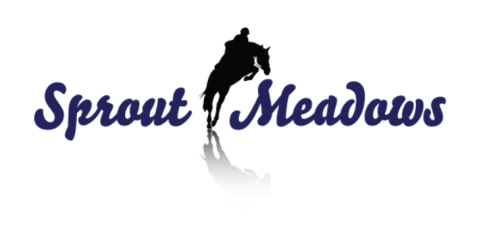 To Register Online: please print off form and scan a copy of the completed form to sprout-meadows@hotmail.comTo Register Online: please print off form and scan a copy of the completed form to sprout-meadows@hotmail.comTo Register Online: please print off form and scan a copy of the completed form to sprout-meadows@hotmail.comTo Register Online: please print off form and scan a copy of the completed form to sprout-meadows@hotmail.comTo Register Online: please print off form and scan a copy of the completed form to sprout-meadows@hotmail.comTo Register Online: please print off form and scan a copy of the completed form to sprout-meadows@hotmail.comTo Register Online: please print off form and scan a copy of the completed form to sprout-meadows@hotmail.comTo Register Online: please print off form and scan a copy of the completed form to sprout-meadows@hotmail.comTo Register Online: please print off form and scan a copy of the completed form to sprout-meadows@hotmail.comTo Register Online: please print off form and scan a copy of the completed form to sprout-meadows@hotmail.comRegistration via mail:  Send completed application and payment toRegistration via mail:  Send completed application and payment toRegistration via mail:  Send completed application and payment toRegistration via mail:  Send completed application and payment toRegistration via mail:  Send completed application and payment toCamp Date:Sprout Meadows Enterprise LtdSprout Meadows Enterprise Ltd3583 Dove Creek Rd3583 Dove Creek RdCourtenay, BC   V9J 1P3Courtenay, BC   V9J 1P3Camper's Personal InformationCamper's Personal InformationCamper's Personal InformationCamper's Personal InformationCamper's Personal InformationCamper's Personal InformationCamper's Personal InformationCamper's Personal InformationCamper's Personal InformationCamper's Personal InformationCamper's Personal InformationLast Name:Last Name:Last Name:First Name:First Name:First Name:Birthdate:Birthdate:Birthdate:Sex:Sex:Street Address:Street Address:Street Address:Street Address:Street Address:Street Address:Street Address:Street Address:City:City:City:Province:Province:Province:Province:Postal Code:Postal Code:Postal Code:Home Phone:Home Phone:Home Phone:Home Phone:Camper's Contact InformationCamper's Contact InformationCamper's Contact InformationCamper's Contact InformationCamper's Contact InformationCamper's Contact InformationCamper's Contact InformationCamper's Contact InformationCamper's Contact InformationCamper's Contact InformationCamper's Contact InformationName of First Parent or GuardianName of First Parent or GuardianName of First Parent or GuardianName of First Parent or GuardianName of First Parent or GuardianEmail AddressEmail AddressEmail AddressEmail AddressEmail AddressEmail AddressName of First Parent or GuardianName of First Parent or GuardianName of First Parent or GuardianName of First Parent or GuardianName of First Parent or GuardianEmail AddressEmail AddressEmail AddressEmail AddressEmail AddressEmail AddressHome Phone:Home Phone:Home Phone:Home Phone:Home Phone:Cell/Daytime PhoneCell/Daytime PhoneCell/Daytime PhoneCell/Daytime PhoneCell/Daytime PhoneCell/Daytime PhoneName of Second Parent or GuardianName of Second Parent or GuardianName of Second Parent or GuardianName of Second Parent or GuardianName of Second Parent or GuardianEmail AddressEmail AddressEmail AddressEmail AddressEmail AddressEmail AddressName of Second Parent or GuardianName of Second Parent or GuardianName of Second Parent or GuardianName of Second Parent or GuardianName of Second Parent or GuardianEmail AddressEmail AddressEmail AddressEmail AddressEmail AddressEmail AddressHome Phone:Home Phone:Home Phone:Home Phone:Home Phone:Cell/Daytime PhoneCell/Daytime PhoneCell/Daytime PhoneCell/Daytime PhoneCell/Daytime PhoneCell/Daytime PhoneName of Third Parent or GuardianName of Third Parent or GuardianName of Third Parent or GuardianName of Third Parent or GuardianName of Third Parent or GuardianEmail AddressEmail AddressEmail AddressEmail AddressEmail AddressEmail AddressName of Third Parent or GuardianName of Third Parent or GuardianName of Third Parent or GuardianName of Third Parent or GuardianName of Third Parent or GuardianEmail AddressEmail AddressEmail AddressEmail AddressEmail AddressEmail AddressHome Phone:Home Phone:Home Phone:Home Phone:Home Phone:Cell/Daytime PhoneCell/Daytime PhoneCell/Daytime PhoneCell/Daytime PhoneCell/Daytime PhoneCell/Daytime PhoneCamper's Riding History Camper's Riding History Camper's Riding History Camper's Riding History Camper's Riding History Camper's Riding History Camper's Riding History Camper's Riding History Camper's Riding History Camper's Riding History Camper's Riding History Never RiddenNever RiddenPrevious Discipline RiddenPrevious Discipline RiddenEnglishCouple Group Trail RidesCouple Group Trail RidesWestern1-3 mos1-3 mosUnknown3-6 mos3-6 mos6mos-1yr6mos-1yr1yr plus1yr plusCancellation Policy and RefundsCancellation Policy and RefundsCancellation Policy and RefundsCancellation Policy and RefundsCancellation Policy and RefundsCancellation Policy and RefundsCancellation Policy and RefundsCancellation Policy and RefundsCancellation Policy and RefundsCancellation Policy and RefundsCancellation Policy and RefundsIn the event of a cancellation, refunds will be made according to the following schedule (percentage is of total camp fee):In the event of a cancellation, refunds will be made according to the following schedule (percentage is of total camp fee):In the event of a cancellation, refunds will be made according to the following schedule (percentage is of total camp fee):In the event of a cancellation, refunds will be made according to the following schedule (percentage is of total camp fee):In the event of a cancellation, refunds will be made according to the following schedule (percentage is of total camp fee):In the event of a cancellation, refunds will be made according to the following schedule (percentage is of total camp fee):In the event of a cancellation, refunds will be made according to the following schedule (percentage is of total camp fee):In the event of a cancellation, refunds will be made according to the following schedule (percentage is of total camp fee):In the event of a cancellation, refunds will be made according to the following schedule (percentage is of total camp fee):In the event of a cancellation, refunds will be made according to the following schedule (percentage is of total camp fee):Time of CancellationTime of CancellationTime of CancellationTime of CancellationAmount of RefundAmount of RefundAmount of RefundAmount of RefundAmount of RefundAmount of RefundAmount of RefundMore than 6 before camp start dateMore than 6 before camp start dateMore than 6 before camp start dateMore than 6 before camp start dateCamp fee less the $52.50 depositCamp fee less the $52.50 depositCamp fee less the $52.50 depositCamp fee less the $52.50 depositCamp fee less the $52.50 depositCamp fee less the $52.50 depositCamp fee less the $52.50 deposit2-6 weeks before camp start date2-6 weeks before camp start date2-6 weeks before camp start date2-6 weeks before camp start date50% of camp fee less the $52.50 deposit50% of camp fee less the $52.50 deposit50% of camp fee less the $52.50 deposit50% of camp fee less the $52.50 deposit50% of camp fee less the $52.50 deposit50% of camp fee less the $52.50 deposit50% of camp fee less the $52.50 depositLess than 2 weeks before camp start dateLess than 2 weeks before camp start dateLess than 2 weeks before camp start dateLess than 2 weeks before camp start dateNo refund, unless with a physicians note / unavoidable circumstances @ discretion of Sprout MeadowsNo refund, unless with a physicians note / unavoidable circumstances @ discretion of Sprout MeadowsNo refund, unless with a physicians note / unavoidable circumstances @ discretion of Sprout MeadowsNo refund, unless with a physicians note / unavoidable circumstances @ discretion of Sprout MeadowsNo refund, unless with a physicians note / unavoidable circumstances @ discretion of Sprout MeadowsNo refund, unless with a physicians note / unavoidable circumstances @ discretion of Sprout MeadowsNo refund, unless with a physicians note / unavoidable circumstances @ discretion of Sprout MeadowsNo refund, unless with a physicians note / unavoidable circumstances @ discretion of Sprout MeadowsNo refund, unless with a physicians note / unavoidable circumstances @ discretion of Sprout MeadowsNo refund, unless with a physicians note / unavoidable circumstances @ discretion of Sprout MeadowsNo refund, unless with a physicians note / unavoidable circumstances @ discretion of Sprout MeadowsNo refund, unless with a physicians note / unavoidable circumstances @ discretion of Sprout MeadowsI have read and understand the cancellation policyI have read and understand the cancellation policyI have read and understand the cancellation policyI have read and understand the cancellation policyPayment InformationPayment InformationPayment InformationPayment InformationPayment InformationPayment InformationPayment InformationPayment InformationPayment InformationPayment InformationPayment InformationPay by: Cheque   Cash   E-transfer:Pay by: Cheque   Cash   E-transfer:Pay by: Cheque   Cash   E-transfer:Pay by: Cheque   Cash   E-transfer:Pay by: Cheque   Cash   E-transfer:Pay by: Cheque   Cash   E-transfer:Pay by: Cheque   Cash   E-transfer:Pay by: Cheque   Cash   E-transfer:Pay by: Cheque   Cash   E-transfer:A non-refundable, non-transferable deposit must accompany the registration, ($52.50 of the camp fee per person.) The balance is due before the first day of camp. A non-refundable, non-transferable deposit must accompany the registration, ($52.50 of the camp fee per person.) The balance is due before the first day of camp. A non-refundable, non-transferable deposit must accompany the registration, ($52.50 of the camp fee per person.) The balance is due before the first day of camp. A non-refundable, non-transferable deposit must accompany the registration, ($52.50 of the camp fee per person.) The balance is due before the first day of camp. A non-refundable, non-transferable deposit must accompany the registration, ($52.50 of the camp fee per person.) The balance is due before the first day of camp. A non-refundable, non-transferable deposit must accompany the registration, ($52.50 of the camp fee per person.) The balance is due before the first day of camp. A non-refundable, non-transferable deposit must accompany the registration, ($52.50 of the camp fee per person.) The balance is due before the first day of camp. A non-refundable, non-transferable deposit must accompany the registration, ($52.50 of the camp fee per person.) The balance is due before the first day of camp. A non-refundable, non-transferable deposit must accompany the registration, ($52.50 of the camp fee per person.) The balance is due before the first day of camp. A non-refundable, non-transferable deposit must accompany the registration, ($52.50 of the camp fee per person.) The balance is due before the first day of camp. A non-refundable, non-transferable deposit must accompany the registration, ($52.50 of the camp fee per person.) The balance is due before the first day of camp. A non-refundable, non-transferable deposit must accompany the registration, ($52.50 of the camp fee per person.) The balance is due before the first day of camp. A non-refundable, non-transferable deposit must accompany the registration, ($52.50 of the camp fee per person.) The balance is due before the first day of camp. A non-refundable, non-transferable deposit must accompany the registration, ($52.50 of the camp fee per person.) The balance is due before the first day of camp. A non-refundable, non-transferable deposit must accompany the registration, ($52.50 of the camp fee per person.) The balance is due before the first day of camp. A non-refundable, non-transferable deposit must accompany the registration, ($52.50 of the camp fee per person.) The balance is due before the first day of camp. A non-refundable, non-transferable deposit must accompany the registration, ($52.50 of the camp fee per person.) The balance is due before the first day of camp. A non-refundable, non-transferable deposit must accompany the registration, ($52.50 of the camp fee per person.) The balance is due before the first day of camp. A non-refundable, non-transferable deposit must accompany the registration, ($52.50 of the camp fee per person.) The balance is due before the first day of camp. A non-refundable, non-transferable deposit must accompany the registration, ($52.50 of the camp fee per person.) The balance is due before the first day of camp. A non-refundable, non-transferable deposit must accompany the registration, ($52.50 of the camp fee per person.) The balance is due before the first day of camp. * all cheque payments must be made out to Sprout Meadows Enterprises Ltd and delivered direct in person or mailed* all cheque payments must be made out to Sprout Meadows Enterprises Ltd and delivered direct in person or mailed* all cheque payments must be made out to Sprout Meadows Enterprises Ltd and delivered direct in person or mailed* all cheque payments must be made out to Sprout Meadows Enterprises Ltd and delivered direct in person or mailed* all cheque payments must be made out to Sprout Meadows Enterprises Ltd and delivered direct in person or mailed* all cheque payments must be made out to Sprout Meadows Enterprises Ltd and delivered direct in person or mailed* all cheque payments must be made out to Sprout Meadows Enterprises Ltd and delivered direct in person or mailed* all cheque payments must be made out to Sprout Meadows Enterprises Ltd and delivered direct in person or mailed* all cheque payments must be made out to Sprout Meadows Enterprises Ltd and delivered direct in person or mailed* all cheque payments must be made out to Sprout Meadows Enterprises Ltd and delivered direct in person or mailed* all cheque payments must be made out to Sprout Meadows Enterprises Ltd and delivered direct in person or mailed* all cheque payments must be made out to Sprout Meadows Enterprises Ltd and delivered direct in person or mailed* all cheque payments must be made out to Sprout Meadows Enterprises Ltd and delivered direct in person or mailed* all cheque payments must be made out to Sprout Meadows Enterprises Ltd and delivered direct in person or mailed* all cheque payments must be made out to Sprout Meadows Enterprises Ltd and delivered direct in person or mailed* all cheque payments must be made out to Sprout Meadows Enterprises Ltd and delivered direct in person or mailed* all cash payments must be made direct to Sprout Meadows* all E-transfers payable to sprout-meadows@hotmail.com* all cash payments must be made direct to Sprout Meadows* all E-transfers payable to sprout-meadows@hotmail.com* all cash payments must be made direct to Sprout Meadows* all E-transfers payable to sprout-meadows@hotmail.com* all cash payments must be made direct to Sprout Meadows* all E-transfers payable to sprout-meadows@hotmail.com* all cash payments must be made direct to Sprout Meadows* all E-transfers payable to sprout-meadows@hotmail.com* all cash payments must be made direct to Sprout Meadows* all E-transfers payable to sprout-meadows@hotmail.com* all cash payments must be made direct to Sprout Meadows* all E-transfers payable to sprout-meadows@hotmail.com* all cash payments must be made direct to Sprout Meadows* all E-transfers payable to sprout-meadows@hotmail.com* all cash payments must be made direct to Sprout Meadows* all E-transfers payable to sprout-meadows@hotmail.comCamp Fee……..$+5% GST…..$TOTAL:$ALL Camper's - Medical Information for EACH ChildALL Camper's - Medical Information for EACH ChildALL Camper's - Medical Information for EACH ChildALL Camper's - Medical Information for EACH ChildALL Camper's - Medical Information for EACH ChildALL Camper's - Medical Information for EACH ChildALL Camper's - Medical Information for EACH ChildALL Camper's - Medical Information for EACH ChildALL Camper's - Medical Information for EACH ChildALL Camper's - Medical Information for EACH ChildALL Camper's - Medical Information for EACH ChildALL Camper's - Medical Information for EACH ChildLast Name:Last Name:Last Name:Last Name:First Name:First Name:First Name:First Name:Birthdate:Birthdate:Birthdate:Birthdate:Doctor's Name:Doctor's Name:Doctor's Name:Doctor's Name:Doctor's Name:Doctor's Name:Dr's Phone #:Dr's Phone #:Dr's Phone #:Dr's Phone #:Dr's Phone #:Dr's Phone #:Personal Health Number (care card):Personal Health Number (care card):Personal Health Number (care card):Personal Health Number (care card):Personal Health Number (care card):Personal Health Number (care card):Personal Health Number (care card):Personal Health Number (care card):Personal Health Number (care card):Personal Health Number (care card):Personal Health Number (care card):Personal Health Number (care card):Allergies (to drugs, food, animals, etc). Be specific.Allergies (to drugs, food, animals, etc). Be specific.Allergies (to drugs, food, animals, etc). Be specific.Reaction/SeverityReaction/SeverityReaction/SeverityTreatment/Medication requiredTreatment/Medication requiredTreatment/Medication requiredTreatment/Medication requiredTreatment/Medication requiredTreatment/Medication requiredPlease check here if the camper carriesPlease check here if the camper carriesPlease check here if the camper carriesPlease check here if the camper carriesdoes camper know how to use?does camper know how to use?does camper know how to use?does camper know how to use?ANA KitYesNoEpipenYesNoMedic alert braceletMedic alert braceletMedic alert braceletImmunization HistoryImmunization HistoryImmunization HistoryHas Camper received all immunizations required by public health? (if no please explain)Has Camper received all immunizations required by public health? (if no please explain)Has Camper received all immunizations required by public health? (if no please explain)Has Camper received all immunizations required by public health? (if no please explain)Has Camper received all immunizations required by public health? (if no please explain)Has Camper received all immunizations required by public health? (if no please explain)Has Camper received all immunizations required by public health? (if no please explain)Has Camper received all immunizations required by public health? (if no please explain)Has Camper received all immunizations required by public health? (if no please explain)Has Camper received all immunizations required by public health? (if no please explain)Has Camper received all immunizations required by public health? (if no please explain)Has Camper received all immunizations required by public health? (if no please explain)Has Camper received all immunizations required by public health? (if no please explain)Has Camper received all immunizations required by public health? (if no please explain)YesNoNoNoNoDate of last tetanus (MM/DD/YY)Date of last tetanus (MM/DD/YY)Date of last tetanus (MM/DD/YY)Date of last tetanus (MM/DD/YY)Date of last tetanus (MM/DD/YY)Date of last tetanus (MM/DD/YY)Parent's or Guardian's DeclarationParent's or Guardian's DeclarationParent's or Guardian's DeclarationParent's or Guardian's DeclarationParent's or Guardian's DeclarationParent's or Guardian's DeclarationParent's or Guardian's DeclarationParent's or Guardian's DeclarationParent's or Guardian's DeclarationParent's or Guardian's DeclarationParent's or Guardian's DeclarationParent's or Guardian's Declaration* In the case of medical or surgical emergency, I understand every effort will be made to contact the parents it guardians on this form. In the even that none can be reached, I give permission to have the above named camper sent to be sent to hospital via 911 and a ambulance call. (all ambulance fees are the responsibility of the camp or camper(s) parent's or guardian(s)* In the case of medical or surgical emergency, I understand every effort will be made to contact the parents it guardians on this form. In the even that none can be reached, I give permission to have the above named camper sent to be sent to hospital via 911 and a ambulance call. (all ambulance fees are the responsibility of the camp or camper(s) parent's or guardian(s)* In the case of medical or surgical emergency, I understand every effort will be made to contact the parents it guardians on this form. In the even that none can be reached, I give permission to have the above named camper sent to be sent to hospital via 911 and a ambulance call. (all ambulance fees are the responsibility of the camp or camper(s) parent's or guardian(s)* In the case of medical or surgical emergency, I understand every effort will be made to contact the parents it guardians on this form. In the even that none can be reached, I give permission to have the above named camper sent to be sent to hospital via 911 and a ambulance call. (all ambulance fees are the responsibility of the camp or camper(s) parent's or guardian(s)* In the case of medical or surgical emergency, I understand every effort will be made to contact the parents it guardians on this form. In the even that none can be reached, I give permission to have the above named camper sent to be sent to hospital via 911 and a ambulance call. (all ambulance fees are the responsibility of the camp or camper(s) parent's or guardian(s)* In the case of medical or surgical emergency, I understand every effort will be made to contact the parents it guardians on this form. In the even that none can be reached, I give permission to have the above named camper sent to be sent to hospital via 911 and a ambulance call. (all ambulance fees are the responsibility of the camp or camper(s) parent's or guardian(s)* In the case of medical or surgical emergency, I understand every effort will be made to contact the parents it guardians on this form. In the even that none can be reached, I give permission to have the above named camper sent to be sent to hospital via 911 and a ambulance call. (all ambulance fees are the responsibility of the camp or camper(s) parent's or guardian(s)* In the case of medical or surgical emergency, I understand every effort will be made to contact the parents it guardians on this form. In the even that none can be reached, I give permission to have the above named camper sent to be sent to hospital via 911 and a ambulance call. (all ambulance fees are the responsibility of the camp or camper(s) parent's or guardian(s)* In the case of medical or surgical emergency, I understand every effort will be made to contact the parents it guardians on this form. In the even that none can be reached, I give permission to have the above named camper sent to be sent to hospital via 911 and a ambulance call. (all ambulance fees are the responsibility of the camp or camper(s) parent's or guardian(s)* In the case of medical or surgical emergency, I understand every effort will be made to contact the parents it guardians on this form. In the even that none can be reached, I give permission to have the above named camper sent to be sent to hospital via 911 and a ambulance call. (all ambulance fees are the responsibility of the camp or camper(s) parent's or guardian(s)* In the case of medical or surgical emergency, I understand every effort will be made to contact the parents it guardians on this form. In the even that none can be reached, I give permission to have the above named camper sent to be sent to hospital via 911 and a ambulance call. (all ambulance fees are the responsibility of the camp or camper(s) parent's or guardian(s)* In the case of medical or surgical emergency, I understand every effort will be made to contact the parents it guardians on this form. In the even that none can be reached, I give permission to have the above named camper sent to be sent to hospital via 911 and a ambulance call. (all ambulance fees are the responsibility of the camp or camper(s) parent's or guardian(s)* In the case of medical or surgical emergency, I understand every effort will be made to contact the parents it guardians on this form. In the even that none can be reached, I give permission to have the above named camper sent to be sent to hospital via 911 and a ambulance call. (all ambulance fees are the responsibility of the camp or camper(s) parent's or guardian(s)* In the case of medical or surgical emergency, I understand every effort will be made to contact the parents it guardians on this form. In the even that none can be reached, I give permission to have the above named camper sent to be sent to hospital via 911 and a ambulance call. (all ambulance fees are the responsibility of the camp or camper(s) parent's or guardian(s)* In the case of medical or surgical emergency, I understand every effort will be made to contact the parents it guardians on this form. In the even that none can be reached, I give permission to have the above named camper sent to be sent to hospital via 911 and a ambulance call. (all ambulance fees are the responsibility of the camp or camper(s) parent's or guardian(s)* In the case of medical or surgical emergency, I understand every effort will be made to contact the parents it guardians on this form. In the even that none can be reached, I give permission to have the above named camper sent to be sent to hospital via 911 and a ambulance call. (all ambulance fees are the responsibility of the camp or camper(s) parent's or guardian(s)* In the case of medical or surgical emergency, I understand every effort will be made to contact the parents it guardians on this form. In the even that none can be reached, I give permission to have the above named camper sent to be sent to hospital via 911 and a ambulance call. (all ambulance fees are the responsibility of the camp or camper(s) parent's or guardian(s)* In the case of medical or surgical emergency, I understand every effort will be made to contact the parents it guardians on this form. In the even that none can be reached, I give permission to have the above named camper sent to be sent to hospital via 911 and a ambulance call. (all ambulance fees are the responsibility of the camp or camper(s) parent's or guardian(s)* In the case of medical or surgical emergency, I understand every effort will be made to contact the parents it guardians on this form. In the even that none can be reached, I give permission to have the above named camper sent to be sent to hospital via 911 and a ambulance call. (all ambulance fees are the responsibility of the camp or camper(s) parent's or guardian(s)* In the case of medical or surgical emergency, I understand every effort will be made to contact the parents it guardians on this form. In the even that none can be reached, I give permission to have the above named camper sent to be sent to hospital via 911 and a ambulance call. (all ambulance fees are the responsibility of the camp or camper(s) parent's or guardian(s)* In the case of medical or surgical emergency, I understand every effort will be made to contact the parents it guardians on this form. In the even that none can be reached, I give permission to have the above named camper sent to be sent to hospital via 911 and a ambulance call. (all ambulance fees are the responsibility of the camp or camper(s) parent's or guardian(s)* In the case of medical or surgical emergency, I understand every effort will be made to contact the parents it guardians on this form. In the even that none can be reached, I give permission to have the above named camper sent to be sent to hospital via 911 and a ambulance call. (all ambulance fees are the responsibility of the camp or camper(s) parent's or guardian(s)* In the case of medical or surgical emergency, I understand every effort will be made to contact the parents it guardians on this form. In the even that none can be reached, I give permission to have the above named camper sent to be sent to hospital via 911 and a ambulance call. (all ambulance fees are the responsibility of the camp or camper(s) parent's or guardian(s)* In the case of medical or surgical emergency, I understand every effort will be made to contact the parents it guardians on this form. In the even that none can be reached, I give permission to have the above named camper sent to be sent to hospital via 911 and a ambulance call. (all ambulance fees are the responsibility of the camp or camper(s) parent's or guardian(s)* In the case of medical or surgical emergency, I understand every effort will be made to contact the parents it guardians on this form. In the even that none can be reached, I give permission to have the above named camper sent to be sent to hospital via 911 and a ambulance call. (all ambulance fees are the responsibility of the camp or camper(s) parent's or guardian(s)* In the case of medical or surgical emergency, I understand every effort will be made to contact the parents it guardians on this form. In the even that none can be reached, I give permission to have the above named camper sent to be sent to hospital via 911 and a ambulance call. (all ambulance fees are the responsibility of the camp or camper(s) parent's or guardian(s)* In the case of medical or surgical emergency, I understand every effort will be made to contact the parents it guardians on this form. In the even that none can be reached, I give permission to have the above named camper sent to be sent to hospital via 911 and a ambulance call. (all ambulance fees are the responsibility of the camp or camper(s) parent's or guardian(s)* In the case of medical or surgical emergency, I understand every effort will be made to contact the parents it guardians on this form. In the even that none can be reached, I give permission to have the above named camper sent to be sent to hospital via 911 and a ambulance call. (all ambulance fees are the responsibility of the camp or camper(s) parent's or guardian(s)* In the case of medical or surgical emergency, I understand every effort will be made to contact the parents it guardians on this form. In the even that none can be reached, I give permission to have the above named camper sent to be sent to hospital via 911 and a ambulance call. (all ambulance fees are the responsibility of the camp or camper(s) parent's or guardian(s)* In the case of medical or surgical emergency, I understand every effort will be made to contact the parents it guardians on this form. In the even that none can be reached, I give permission to have the above named camper sent to be sent to hospital via 911 and a ambulance call. (all ambulance fees are the responsibility of the camp or camper(s) parent's or guardian(s)* In the case of medical or surgical emergency, I understand every effort will be made to contact the parents it guardians on this form. In the even that none can be reached, I give permission to have the above named camper sent to be sent to hospital via 911 and a ambulance call. (all ambulance fees are the responsibility of the camp or camper(s) parent's or guardian(s)* In the case of medical or surgical emergency, I understand every effort will be made to contact the parents it guardians on this form. In the even that none can be reached, I give permission to have the above named camper sent to be sent to hospital via 911 and a ambulance call. (all ambulance fees are the responsibility of the camp or camper(s) parent's or guardian(s)* In the case of medical or surgical emergency, I understand every effort will be made to contact the parents it guardians on this form. In the even that none can be reached, I give permission to have the above named camper sent to be sent to hospital via 911 and a ambulance call. (all ambulance fees are the responsibility of the camp or camper(s) parent's or guardian(s)* In the case of medical or surgical emergency, I understand every effort will be made to contact the parents it guardians on this form. In the even that none can be reached, I give permission to have the above named camper sent to be sent to hospital via 911 and a ambulance call. (all ambulance fees are the responsibility of the camp or camper(s) parent's or guardian(s)* In the case of medical or surgical emergency, I understand every effort will be made to contact the parents it guardians on this form. In the even that none can be reached, I give permission to have the above named camper sent to be sent to hospital via 911 and a ambulance call. (all ambulance fees are the responsibility of the camp or camper(s) parent's or guardian(s)* In the case of medical or surgical emergency, I understand every effort will be made to contact the parents it guardians on this form. In the even that none can be reached, I give permission to have the above named camper sent to be sent to hospital via 911 and a ambulance call. (all ambulance fees are the responsibility of the camp or camper(s) parent's or guardian(s)* in the interest of health and safety, I give permission for this health information to be shared with appropriate camp staff or outside medical personnel* in the interest of health and safety, I give permission for this health information to be shared with appropriate camp staff or outside medical personnel* in the interest of health and safety, I give permission for this health information to be shared with appropriate camp staff or outside medical personnel* in the interest of health and safety, I give permission for this health information to be shared with appropriate camp staff or outside medical personnel* in the interest of health and safety, I give permission for this health information to be shared with appropriate camp staff or outside medical personnel* in the interest of health and safety, I give permission for this health information to be shared with appropriate camp staff or outside medical personnel* in the interest of health and safety, I give permission for this health information to be shared with appropriate camp staff or outside medical personnel* in the interest of health and safety, I give permission for this health information to be shared with appropriate camp staff or outside medical personnel* in the interest of health and safety, I give permission for this health information to be shared with appropriate camp staff or outside medical personnel* in the interest of health and safety, I give permission for this health information to be shared with appropriate camp staff or outside medical personnel* in the interest of health and safety, I give permission for this health information to be shared with appropriate camp staff or outside medical personnel* in the interest of health and safety, I give permission for this health information to be shared with appropriate camp staff or outside medical personnel* in the interest of health and safety, I give permission for this health information to be shared with appropriate camp staff or outside medical personnel* in the interest of health and safety, I give permission for this health information to be shared with appropriate camp staff or outside medical personnel* in the interest of health and safety, I give permission for this health information to be shared with appropriate camp staff or outside medical personnel* in the interest of health and safety, I give permission for this health information to be shared with appropriate camp staff or outside medical personnel* in the interest of health and safety, I give permission for this health information to be shared with appropriate camp staff or outside medical personnel* in the interest of health and safety, I give permission for this health information to be shared with appropriate camp staff or outside medical personnel* in the interest of health and safety, I give permission for this health information to be shared with appropriate camp staff or outside medical personnel* in the interest of health and safety, I give permission for this health information to be shared with appropriate camp staff or outside medical personnel* in the interest of health and safety, I give permission for this health information to be shared with appropriate camp staff or outside medical personnel* in the interest of health and safety, I give permission for this health information to be shared with appropriate camp staff or outside medical personnel* in the interest of health and safety, I give permission for this health information to be shared with appropriate camp staff or outside medical personnel* in the interest of health and safety, I give permission for this health information to be shared with appropriate camp staff or outside medical personnel* I will notify the camp if the applicant is exposed to an infectious disease during the three weeks prior to the start of camp* I will notify the camp if the applicant is exposed to an infectious disease during the three weeks prior to the start of camp* I will notify the camp if the applicant is exposed to an infectious disease during the three weeks prior to the start of camp* I will notify the camp if the applicant is exposed to an infectious disease during the three weeks prior to the start of camp* I will notify the camp if the applicant is exposed to an infectious disease during the three weeks prior to the start of camp* I will notify the camp if the applicant is exposed to an infectious disease during the three weeks prior to the start of camp* I will notify the camp if the applicant is exposed to an infectious disease during the three weeks prior to the start of camp* I will notify the camp if the applicant is exposed to an infectious disease during the three weeks prior to the start of camp* I will notify the camp if the applicant is exposed to an infectious disease during the three weeks prior to the start of camp* I will notify the camp if the applicant is exposed to an infectious disease during the three weeks prior to the start of camp* I will notify the camp if the applicant is exposed to an infectious disease during the three weeks prior to the start of camp* I will notify the camp if the applicant is exposed to an infectious disease during the three weeks prior to the start of camp* to the best of my knowledge, the applicant is in good health and physically able to participate in call camp activities, except as noted above. I will notify the camp if any of the above information changes prior to start of camp date* to the best of my knowledge, the applicant is in good health and physically able to participate in call camp activities, except as noted above. I will notify the camp if any of the above information changes prior to start of camp date* to the best of my knowledge, the applicant is in good health and physically able to participate in call camp activities, except as noted above. I will notify the camp if any of the above information changes prior to start of camp date* to the best of my knowledge, the applicant is in good health and physically able to participate in call camp activities, except as noted above. I will notify the camp if any of the above information changes prior to start of camp date* to the best of my knowledge, the applicant is in good health and physically able to participate in call camp activities, except as noted above. I will notify the camp if any of the above information changes prior to start of camp date* to the best of my knowledge, the applicant is in good health and physically able to participate in call camp activities, except as noted above. I will notify the camp if any of the above information changes prior to start of camp date* to the best of my knowledge, the applicant is in good health and physically able to participate in call camp activities, except as noted above. I will notify the camp if any of the above information changes prior to start of camp date* to the best of my knowledge, the applicant is in good health and physically able to participate in call camp activities, except as noted above. I will notify the camp if any of the above information changes prior to start of camp date* to the best of my knowledge, the applicant is in good health and physically able to participate in call camp activities, except as noted above. I will notify the camp if any of the above information changes prior to start of camp date* to the best of my knowledge, the applicant is in good health and physically able to participate in call camp activities, except as noted above. I will notify the camp if any of the above information changes prior to start of camp date* to the best of my knowledge, the applicant is in good health and physically able to participate in call camp activities, except as noted above. I will notify the camp if any of the above information changes prior to start of camp date* to the best of my knowledge, the applicant is in good health and physically able to participate in call camp activities, except as noted above. I will notify the camp if any of the above information changes prior to start of camp date* to the best of my knowledge, the applicant is in good health and physically able to participate in call camp activities, except as noted above. I will notify the camp if any of the above information changes prior to start of camp date* to the best of my knowledge, the applicant is in good health and physically able to participate in call camp activities, except as noted above. I will notify the camp if any of the above information changes prior to start of camp date* to the best of my knowledge, the applicant is in good health and physically able to participate in call camp activities, except as noted above. I will notify the camp if any of the above information changes prior to start of camp date* to the best of my knowledge, the applicant is in good health and physically able to participate in call camp activities, except as noted above. I will notify the camp if any of the above information changes prior to start of camp date* to the best of my knowledge, the applicant is in good health and physically able to participate in call camp activities, except as noted above. I will notify the camp if any of the above information changes prior to start of camp date* to the best of my knowledge, the applicant is in good health and physically able to participate in call camp activities, except as noted above. I will notify the camp if any of the above information changes prior to start of camp date* to the best of my knowledge, the applicant is in good health and physically able to participate in call camp activities, except as noted above. I will notify the camp if any of the above information changes prior to start of camp date* to the best of my knowledge, the applicant is in good health and physically able to participate in call camp activities, except as noted above. I will notify the camp if any of the above information changes prior to start of camp date* to the best of my knowledge, the applicant is in good health and physically able to participate in call camp activities, except as noted above. I will notify the camp if any of the above information changes prior to start of camp date* to the best of my knowledge, the applicant is in good health and physically able to participate in call camp activities, except as noted above. I will notify the camp if any of the above information changes prior to start of camp date* to the best of my knowledge, the applicant is in good health and physically able to participate in call camp activities, except as noted above. I will notify the camp if any of the above information changes prior to start of camp date* to the best of my knowledge, the applicant is in good health and physically able to participate in call camp activities, except as noted above. I will notify the camp if any of the above information changes prior to start of camp dateI have read and understand the medical information and declarationI have read and understand the medical information and declarationI have read and understand the medical information and declarationI have read and understand the medical information and declarationI have read and understand the medical information and declarationI have read and understand the medical information and declarationI have read and understand the medical information and declarationI have read and understand the medical information and declarationI have read and understand the medical information and declarationI have read and understand the medical information and declarationI have read and understand the medical information and declarationI have read and understand the medical information and declarationI have read and understand the medical information and declarationI have read and understand the medical information and declarationI have read and understand the medical information and declarationI have read and understand the medical information and declarationI have read and understand the medical information and declarationI have read and understand the medical information and declarationI have read and understand the medical information and declarationI have read and understand the medical information and declarationI have read and understand the medical information and declarationI have read and understand the medical information and declaration